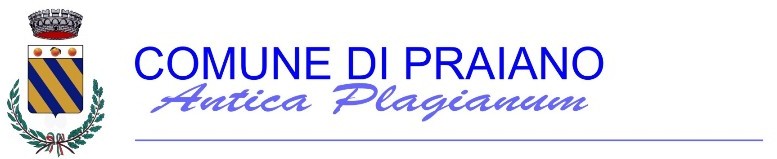 MODELLO DAl Responsabile del SettoreOGGETTO: Richiesta di accesso ai documenti amministrativi da parte degli amministratori.Il sottoscritto/a: ………………………………………………………………………….Codice Fiscale: ………………………………………………………………………….Recapito telefonico: ………………………………………………………………………in qualità di: ………………………………………………………………………….in ragione del suo mandato (art. 43, comma 2, del D.lgs. n. 267/2000)CHIEDE di prendere visione copiadei seguenti documenti (inserire gli elementi utili ad identificare quanto richiesto):………………………………………………………………………………………………………………………………………………………………………………………………………………………………………………………………………………………………………………………………………………………….Tale richiesta è formulata ai fini dell’espletamento del proprio incarico ed è connessa con l’esercizio del proprio mandato.Allega:copia fotostatica non autenticata di un documento di identità (non occorre per le istanze sottoscrittecon firma digitale o con le altre modalità previste dall’art. 65 del d.lgs.82/2005)o esibisceil seguente documento di riconoscimento, i cui estremi sono:tipo: n _______ emesso da __________di _______ __ emesso il ___Dichiara di essere consapevole delle responsabilità derivanti dall’utilizzo della/e copia/e sopra indicate non conforme alla normativa vigente (ai sensi degli artt.75 e 76 del D.P.R. 445 del 28.12.2000).Luogo, dataFirma